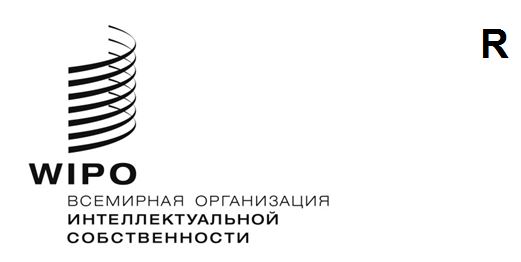 CDIP/32/6 REV.ОРИГИНАЛ:  АНГЛИЙСКИЙДАТА:  2 мая 2024 годаКомитет по развитию и интеллектуальной собственности (КРИС)Тридцать вторая сессия
Женева, 29 апреля – 3 мая 2024 годаПЕРЕСМОТРЕННЫЙ ПРОЕКТ «УКРЕПЛЕНИЕ ПОТЕНЦИАЛА НАЦИОНАЛЬНЫХ ВЕДОМСТВ ИНТЕЛЛЕКТУАЛЬНОЙ СОБСТВЕННОСТИ В УСЛОВИЯХ КРИЗИСА». ПРОЕКТНОЕ ПРЕДЛОЖЕНИЕ СОЕДИНЕННОГО КОРОЛЕВСТВА И ЧЕШСКОЙ РЕСПУБЛИКИДокумент подготовлен СекретариатомНа тридцать второй сессии Комитета по развитию и интеллектуальной собственности (КРИС) было рассмотрено проектное предложение «Укрепление потенциала ведомств интеллектуальной собственности в условиях кризиса», представленное Соединенным Королевством и Чешской Республикой. На основании замечаний, высказанных во время обсуждения, в ходе сессии проектное предложение было пересмотрено.Пересмотренное проектное предложение изложено в приложении к настоящему документу.Комитету предлагается рассмотреть приложение к настоящему документу.[Приложение следует]ОРИЕНТИРОВОЧНЫЙ ГРАФИК РЕАЛИЗАЦИИБЮДЖЕТ ПРОЕКТА В РАЗБИВКЕ ПО РЕЗУЛЬТАТАМБЮДЖЕТ ПРОЕКТА В РАЗБИВКЕ ПО КАТЕГОРИЯМ РАСХОДОВ[Конец приложения и документа]1. Общая информация о проекте1. Общая информация о проекте1.1. Код проекта1.1. Код проектаDA_4_10_03DA_4_10_031.2. Название проекта1.2. Название проектаПроект «Укрепление потенциала национальных ведомств интеллектуальной собственности в условиях кризиса»Проект «Укрепление потенциала национальных ведомств интеллектуальной собственности в условиях кризиса»1.3. Рекомендации ПДР1.3. Рекомендации ПДРРекомендация 4: уделять особое внимание потребностям малых и средних предприятий (МСП) и учреждений, занимающихся научными исследованиями, а также индустрии культуры и оказывать государствам-членам по их просьбе помощь в разработке надлежащей стратегии в области интеллектуальной собственности.Рекомендация 10: оказывать помощь государствам-членам в развитии и совершенствовании национального институционального потенциала в области ИС путем дальнейшего развития инфраструктуры и других компонентов с целью повышения эффективности национальных учреждений ИС и установления справедливого равновесия между охраной ИС и интересами общества. Эта техническая помощь должна также распространяться на субрегиональные и региональные организации, занимающиеся вопросами интеллектуальной собственности.Рекомендация 4: уделять особое внимание потребностям малых и средних предприятий (МСП) и учреждений, занимающихся научными исследованиями, а также индустрии культуры и оказывать государствам-членам по их просьбе помощь в разработке надлежащей стратегии в области интеллектуальной собственности.Рекомендация 10: оказывать помощь государствам-членам в развитии и совершенствовании национального институционального потенциала в области ИС путем дальнейшего развития инфраструктуры и других компонентов с целью повышения эффективности национальных учреждений ИС и установления справедливого равновесия между охраной ИС и интересами общества. Эта техническая помощь должна также распространяться на субрегиональные и региональные организации, занимающиеся вопросами интеллектуальной собственности.1.4. Продолжительность проекта1.4. Продолжительность проекта18 месяцев18 месяцев1.5. Бюджет проекта 1.5. Бюджет проекта Общий бюджет проекта составляет 205 000 шв. франков; вся эта сумма относится к расходам, не связанным с персоналом. Общий бюджет проекта составляет 205 000 шв. франков; вся эта сумма относится к расходам, не связанным с персоналом. 2. Описание проекта2. Описание проектаПредлагаемый проект призван снабдить национальные ведомства интеллектуальной собственности (ИС) необходимыми знаниями, навыками и инструментами для выстраивания работы в условиях кризиса. В контексте этого проекта кризис подразумевает перерыв в работе, который представляет серьезную угрозу для экосистемы ИС и требует принятия критических решений вследствие оказываемого дестабилизирующего влияния на национальные ведомства ИС и/или заинтересованные стороны.  Текущая работа ВОИС с государствами-членами указывает на то, что субъекты экосистемы ИС, включая представителей научного сообщества и государственного и частного секторов, подвержены рискам и негативным последствиям потрясений, таких как серьезные угрозы национальной инфраструктуре, здоровью и безопасности сотрудников национальных ведомств ИС, а также более масштабных потрясений, нарушающих экономическую, институциональную, ресурсную и операционную устойчивость, и наименее защищены от них. На этом фоне становится особенно актуальной проблема управления в кризисных ситуациях, требующая создания системы обеспечения организационной устойчивости на уровне национальных ведомств ИС для снижения рисков и минимизации негативных последствий для экосистемы ИС. Эта система предусматривает создание и внедрение мер и принципов управления в кризисных ситуациях, планов по восстановлению работоспособности и обеспечению бесперебойной деятельности, а также стратегий готовности и реагирования. В результате операционный риск для национальных ведомств ИС в условиях кризиса снизится. Хотя в некоторых национальных ведомствах ИС соответствующие процессы могут быть уже выстроены, этот проект предоставляет возможность пересмотреть и усовершенствовать существующие стратегии. Важнейшими составляющими этой работы является переход на цифровые технологии, сотрудничество с национальными ведомствами ИС, в частности развивающихся и наименее развитых стран, и приоритетное информирование всех соответствующих заинтересованных сторон в области ИС в кризисной ситуации — все это можно рассматривать как часть комплексного подхода к выстраиванию национальных стратегий в области ИС. Для формирования эффективной системы обеспечения бесперебойной работы принципиальное значение имеют обучение сотрудников национальных ведомств ИС, обмен знаниями и изучение опыта чрезвычайных и кризисных ситуаций прошлого.  Предлагаемый проект призван снабдить национальные ведомства интеллектуальной собственности (ИС) необходимыми знаниями, навыками и инструментами для выстраивания работы в условиях кризиса. В контексте этого проекта кризис подразумевает перерыв в работе, который представляет серьезную угрозу для экосистемы ИС и требует принятия критических решений вследствие оказываемого дестабилизирующего влияния на национальные ведомства ИС и/или заинтересованные стороны.  Текущая работа ВОИС с государствами-членами указывает на то, что субъекты экосистемы ИС, включая представителей научного сообщества и государственного и частного секторов, подвержены рискам и негативным последствиям потрясений, таких как серьезные угрозы национальной инфраструктуре, здоровью и безопасности сотрудников национальных ведомств ИС, а также более масштабных потрясений, нарушающих экономическую, институциональную, ресурсную и операционную устойчивость, и наименее защищены от них. На этом фоне становится особенно актуальной проблема управления в кризисных ситуациях, требующая создания системы обеспечения организационной устойчивости на уровне национальных ведомств ИС для снижения рисков и минимизации негативных последствий для экосистемы ИС. Эта система предусматривает создание и внедрение мер и принципов управления в кризисных ситуациях, планов по восстановлению работоспособности и обеспечению бесперебойной деятельности, а также стратегий готовности и реагирования. В результате операционный риск для национальных ведомств ИС в условиях кризиса снизится. Хотя в некоторых национальных ведомствах ИС соответствующие процессы могут быть уже выстроены, этот проект предоставляет возможность пересмотреть и усовершенствовать существующие стратегии. Важнейшими составляющими этой работы является переход на цифровые технологии, сотрудничество с национальными ведомствами ИС, в частности развивающихся и наименее развитых стран, и приоритетное информирование всех соответствующих заинтересованных сторон в области ИС в кризисной ситуации — все это можно рассматривать как часть комплексного подхода к выстраиванию национальных стратегий в области ИС. Для формирования эффективной системы обеспечения бесперебойной работы принципиальное значение имеют обучение сотрудников национальных ведомств ИС, обмен знаниями и изучение опыта чрезвычайных и кризисных ситуаций прошлого.  2.1. Концепция проекта2.1. Концепция проектаНастоящий проект направлен на разработку инструментов для управления ИС, инновациями и творческими процессами в условиях кризиса. В частности, проект нацелен на создание и укрепление системы организационной устойчивости и потенциала национальных ведомств ИС путем формирования у них необходимой базы знаний, навыков, возможностей и инструментов для предоставления онлайн-услуг, обеспечения бесперебойной работы и внедрения мер для снижения рисков и минимизации негативных последствий, вызванных чрезвычайной или кризисной ситуацией, которая может привести к утрате потенциала, способности к работе и функциональных возможностей экосистемы ИС, на восстановление которых потребуются годы и десятилетия.Проект дополняет проводимую ВОИС работу, в том числе мероприятия в рамках пакета мер в связи с пандемией COVID-19.Настоящий проект направлен на разработку инструментов для управления ИС, инновациями и творческими процессами в условиях кризиса. В частности, проект нацелен на создание и укрепление системы организационной устойчивости и потенциала национальных ведомств ИС путем формирования у них необходимой базы знаний, навыков, возможностей и инструментов для предоставления онлайн-услуг, обеспечения бесперебойной работы и внедрения мер для снижения рисков и минимизации негативных последствий, вызванных чрезвычайной или кризисной ситуацией, которая может привести к утрате потенциала, способности к работе и функциональных возможностей экосистемы ИС, на восстановление которых потребуются годы и десятилетия.Проект дополняет проводимую ВОИС работу, в том числе мероприятия в рамках пакета мер в связи с пандемией COVID-19.2.2. Цель, итоги и результаты проекта2.2. Цель, итоги и результаты проектаОбщей целью проекта является повышение устойчивости и развитие потенциала бесперебойной деятельности национальных ведомств ИС в условиях кризиса.Ожидается, что по итогам проекта удастся укрепить потенциал национальных ведомств ИС в области управления в кризисных ситуациях с целью снижения рисков и минимизации негативных последствий для экосистемы ИС. Реализация проекта позволит достичь следующих результатов:разработать стратегически обоснованную, реалистичную и эффективную систему управления в кризисных ситуациях, доступную всем национальным ведомствам ИС, которая позволит им продолжать адекватно поддерживать заинтересованные стороны экосистемы ИС во время кризиса; обменяться национальным опытом на уровне лиц, ответственных за выработку политики, представителей регулирующих органов и экспертов национальных ведомств ИС;совместно с профильными подразделениями ВОИС разработать информационно-просветительские материалы по вопросам ИС и управления в кризисных ситуациях. Общей целью проекта является повышение устойчивости и развитие потенциала бесперебойной деятельности национальных ведомств ИС в условиях кризиса.Ожидается, что по итогам проекта удастся укрепить потенциал национальных ведомств ИС в области управления в кризисных ситуациях с целью снижения рисков и минимизации негативных последствий для экосистемы ИС. Реализация проекта позволит достичь следующих результатов:разработать стратегически обоснованную, реалистичную и эффективную систему управления в кризисных ситуациях, доступную всем национальным ведомствам ИС, которая позволит им продолжать адекватно поддерживать заинтересованные стороны экосистемы ИС во время кризиса; обменяться национальным опытом на уровне лиц, ответственных за выработку политики, представителей регулирующих органов и экспертов национальных ведомств ИС;совместно с профильными подразделениями ВОИС разработать информационно-просветительские материалы по вопросам ИС и управления в кризисных ситуациях. 2.3. Стратегия реализации проекта 2.3. Стратегия реализации проекта Цели предлагаемого проекта будут достигнуты за счет следующих результатов.Результат 1. Разработка стратегически обоснованной, реалистичной и эффективной системы управления в кризисных ситуациях, доступной всем национальным ведомств ИС, которая позволит им продолжать адекватно поддерживать заинтересованные стороны экосистемы ИС во время кризиса.Мероприятия:ВОИС проведет консультации с координаторами региональных групп и заинтересованными государствами-членами с особым акцентом на развивающиеся и наименее развитые страны, в частности те, которые не запрашивали или не получали соответствующую помощь ВОИС, для того, чтобы обеспечить представленность максимально широкого спектра примеров, которыми государства-члены могут делиться на добровольной основе в любое время (без специального отборочного процесса) до начала реализации проекта;провести обзорное исследование для изучения накопленных знаний, опыта и уроков конкретных кризисных и чрезвычайных ситуаций из практики национальных ведомств ИС;представить результаты такого исследования КРИС для обеспечения целенаправленного воздействия проекта.  Это предоставит всем государствам-членам еще одну возможность поделиться дополнительными примеры, которые могли появиться в этот период и обдумать полученные ВОИС результаты.Результат 2. Обмен национальным опытом на уровне лиц, ответственных за выработку политики, представителей регулирующих органов и экспертов национальных ведомств ИС.Мероприятия:провести семинар для обмена знаниями и опытом и изучения уроков из прошлой практики;определить региональных или национальных экспертов для оказания неотложной помощи странам, переживающим кризисные ситуации, которые влияют на потенциал, способность к работе и функциональные возможности соответствующей экосистемы ИС.  После надлежащей проверки эти эксперты могут быть включены в пул специализированных экспертов и реестр консультантов IP-ROC.  В рамках настоящего проекта предусмотрено участие собственного эксперта ВОИС по вопросу бесперебойной деятельности, который будет готов выступить наставником и куратором и оказать необходимую помощь.Результат 3. Разработка совместно с профильными подразделениями ВОИС информационно-просветительских материалов по вопросам ИС и управления в кризисных ситуациях Мероприятия:разработать специализированные коммуникационные материалы/инструменты, включая инфографику, ориентированные на широкий круг заинтересованных лиц;разработать комплект учебных материалов и руководств для сотрудников национальных ведомств ИС (включая обзор существующих вариантов политики), призванных повысить эффективность использования данных и информации об ИС и обеспечить оперативное предоставление онлайн-услуг в условиях кризиса;обеспечить доступ ко всем материалам, разработанным в рамках этого проекта, для всех национальных ведомств ИС, разместив их на веб-странице ВОИС, посвященной данному проекту.Цели предлагаемого проекта будут достигнуты за счет следующих результатов.Результат 1. Разработка стратегически обоснованной, реалистичной и эффективной системы управления в кризисных ситуациях, доступной всем национальным ведомств ИС, которая позволит им продолжать адекватно поддерживать заинтересованные стороны экосистемы ИС во время кризиса.Мероприятия:ВОИС проведет консультации с координаторами региональных групп и заинтересованными государствами-членами с особым акцентом на развивающиеся и наименее развитые страны, в частности те, которые не запрашивали или не получали соответствующую помощь ВОИС, для того, чтобы обеспечить представленность максимально широкого спектра примеров, которыми государства-члены могут делиться на добровольной основе в любое время (без специального отборочного процесса) до начала реализации проекта;провести обзорное исследование для изучения накопленных знаний, опыта и уроков конкретных кризисных и чрезвычайных ситуаций из практики национальных ведомств ИС;представить результаты такого исследования КРИС для обеспечения целенаправленного воздействия проекта.  Это предоставит всем государствам-членам еще одну возможность поделиться дополнительными примеры, которые могли появиться в этот период и обдумать полученные ВОИС результаты.Результат 2. Обмен национальным опытом на уровне лиц, ответственных за выработку политики, представителей регулирующих органов и экспертов национальных ведомств ИС.Мероприятия:провести семинар для обмена знаниями и опытом и изучения уроков из прошлой практики;определить региональных или национальных экспертов для оказания неотложной помощи странам, переживающим кризисные ситуации, которые влияют на потенциал, способность к работе и функциональные возможности соответствующей экосистемы ИС.  После надлежащей проверки эти эксперты могут быть включены в пул специализированных экспертов и реестр консультантов IP-ROC.  В рамках настоящего проекта предусмотрено участие собственного эксперта ВОИС по вопросу бесперебойной деятельности, который будет готов выступить наставником и куратором и оказать необходимую помощь.Результат 3. Разработка совместно с профильными подразделениями ВОИС информационно-просветительских материалов по вопросам ИС и управления в кризисных ситуациях Мероприятия:разработать специализированные коммуникационные материалы/инструменты, включая инфографику, ориентированные на широкий круг заинтересованных лиц;разработать комплект учебных материалов и руководств для сотрудников национальных ведомств ИС (включая обзор существующих вариантов политики), призванных повысить эффективность использования данных и информации об ИС и обеспечить оперативное предоставление онлайн-услуг в условиях кризиса;обеспечить доступ ко всем материалам, разработанным в рамках этого проекта, для всех национальных ведомств ИС, разместив их на веб-странице ВОИС, посвященной данному проекту.2.4. Показатели проекта2.4. Показатели проектаЦель проектаПовышение устойчивости и развитие потенциала бесперебойной деятельности национальных ведомств ИС в условиях кризисаПоказатель достижения целейПо итогам реализации проекта не менее 60% участников сообщают, что сумели углубить знания и развить навыки и потенциал в области оказания услуг партнерам в рамках сообщества ИС в условиях кризисаИтоги проектаУкрепление потенциала национальных ведомств ИС в области управления в кризисных ситуациях с целью снижения рисков и минимизации негативных последствий для экосистемы ИСПоказатель достижения итоговсоздание системы организационной устойчивости в рамках национальных ведомств ИСсоздание сети экспертов в области ИС для поддержки процесса оказания услуг, обмена информацией и сотрудничества в условиях кризисаРезультаты проектаРазработка стратегически обоснованной, реалистичной и эффективной системы управления в кризисных ситуациях, доступной всем национальным ведомствам ИС, которая позволит им продолжать адекватно поддерживать заинтересованные стороны экосистемы ИС во время кризиса Показатели достижения результатовобзорное исследование, призванное изучить передовую практику, опыт и уроки конкретных кризисных и чрезвычайных ситуацийутверждение обзорного исследования КомитетомОбмен национальным опытом на уровне лиц, ответственных за выработку политики, представителей регулирующих органов и экспертов национальных ведомств ИСпроведение не менее одного семинара по вопросам управления ИС и предоставления профильных услуг в условиях кризисане менее 80% участников отмечают, что представленная на семинаре информация была полезнойопределение как минимум одного эксперта от каждого региона, подходящего для включения в реестр консультантов IP-ROCРазработка совместно с профильными подразделениями ВОИС информационно-просветительских материалов по вопросам ИС и управления в кризисных ситуацияхУспешно разработан и распространен среди всех национальных ведомств ИС посредством публикации на специальной проектной веб-странице ВОИС комплект коммуникационных материалов/инструментов, учебных материалов и руководств, а также обзор существующих вариантов политики, адресованных представителям национальных ведомств ИС2.5. Стратегия обеспечения устойчивости2.5. Стратегия обеспечения устойчивостиДля обеспечения устойчивости результатов проекта ВОИС создаст на своем сайте специальную веб-страницу для удобства ознакомления со всеми материалами, разработанными в рамках проекта.  В ходе реализации проекта будет предоставляться дополнительная информация относительно стратегии обеспечения устойчивости.Для обеспечения устойчивости результатов проекта ВОИС создаст на своем сайте специальную веб-страницу для удобства ознакомления со всеми материалами, разработанными в рамках проекта.  В ходе реализации проекта будет предоставляться дополнительная информация относительно стратегии обеспечения устойчивости.2.6. Критерии отбора пилотных стран / стран-бенефициаров2.6. Критерии отбора пилотных стран / стран-бенефициаровПроект не ограничивается конкретными бенефициарами, поскольку кризисные ситуации не уникальны для конкретных государств-членов. Все государства-члены смогут получить пользу от системы передовой практики, разработанной ВОИС на основе результатов обзорного исследования с особым акцентом на развивающихся и наименее развитых странах, в частности тех, которых не запрашивали или не получали соответствующую помощь ВОИС. Проект не ограничивается конкретными бенефициарами, поскольку кризисные ситуации не уникальны для конкретных государств-членов. Все государства-члены смогут получить пользу от системы передовой практики, разработанной ВОИС на основе результатов обзорного исследования с особым акцентом на развивающихся и наименее развитых странах, в частности тех, которых не запрашивали или не получали соответствующую помощь ВОИС. 2.7. Организационное подразделение, ответственное за реализацию проекта2.7. Организационное подразделение, ответственное за реализацию проектаСектор регионального и национального развития и Отдел практических решений для ведомств ИС, Сектор инфраструктуры и платформСектор регионального и национального развития и Отдел практических решений для ведомств ИС, Сектор инфраструктуры и платформ2.8. Связи с другими организационными подразделениями2.8. Связи с другими организационными подразделениямиДепартамент услуг PCT; Мадридский реестр; Гаагский реестр; Отдел управления авторским правом; Отдел ИС для бизнеса; Отдел обеспечения уважения ИС; Департамент информационно-коммуникационных технологийДепартамент услуг PCT; Мадридский реестр; Гаагский реестр; Отдел управления авторским правом; Отдел ИС для бизнеса; Отдел обеспечения уважения ИС; Департамент информационно-коммуникационных технологий2.9. Связи с другими проектами ПДР2.9. Связи с другими проектами ПДР- проект ПДР «Создание эффективных учреждений ИС» (CDIP/3/INF/2)- проект ПДР «Совершенствование национального, субрегионального и регионального потенциала в области институционального развития и использования ИС» (CDIP/3/INF/2)- проект ПДР «Создание эффективных учреждений ИС» (CDIP/3/INF/2)- проект ПДР «Совершенствование национального, субрегионального и регионального потенциала в области институционального развития и использования ИС» (CDIP/3/INF/2)2.10. Вклад в достижение ожидаемых результатов, предусмотренных Программой и бюджетом ВОИС2.10. Вклад в достижение ожидаемых результатов, предусмотренных Программой и бюджетом ВОИСПрограмма и бюджет на 2024–2025 годы4.2. Формирование в государствах-членах сбалансированных и эффективных экосистем ИС, инноваций и творчества4.3. Углубление знаний и развитие навыков в области ИС в государствах-членах4.5. Обеспечение улучшенной инфраструктуры ИС для ведомств ИСПрограмма и бюджет на 2024–2025 годы4.2. Формирование в государствах-членах сбалансированных и эффективных экосистем ИС, инноваций и творчества4.3. Углубление знаний и развитие навыков в области ИС в государствах-членах4.5. Обеспечение улучшенной инфраструктуры ИС для ведомств ИС2.11. Риски и меры по их снижению2.11. Риски и меры по их снижениюРиск 1. Недостаточные объем и качество данныхМера по смягчению риска 1. Будут использоваться различные методики исследования с целью обеспечить достаточный объем и достоверность собранных данных.  Риск 2. Ограниченное участие партнеровМера по смягчению риска 2. Будет разработан комплексный план привлечения к участию в проекте.Риск 1. Недостаточные объем и качество данныхМера по смягчению риска 1. Будут использоваться различные методики исследования с целью обеспечить достаточный объем и достоверность собранных данных.  Риск 2. Ограниченное участие партнеровМера по смягчению риска 2. Будет разработан комплексный план привлечения к участию в проекте.Результаты проектаКварталыКварталыКварталыКварталыКварталыКварталыРезультаты проектаГод 1Год 1Год 1Год 1Год 2Год 2Результаты проекта1-й кв.2-й кв.3-й кв.4-й кв.1-й кв.2-й кв.Предпроектные мероприятия: - консультации с координаторами региональных групп и заинтересованными государствами-членамиОбзорное исследование для изучения накопленных знаний, опыта и уроков конкретных кризисных и чрезвычайных ситуацийXXСеминар по вопросам управления ИС и предоставления профильных услуг в условиях кризисаXОпределение и проверка национальных и региональных экспертов с целью включения в реестр консультантов IP-ROCXXXXРазработка информационно-просветительских материалов по вопросам ИС и управления в кризисных ситуацияхXXXОценка проектаXПараллельное мероприятие КРИСX(в шв. франках)Год 1Год 1Год 2Год 2ИтогоРезультаты проекта Расходы, связанные с персоналом Расходы, не связанные с персоналом Расходы, связанные с персоналом Расходы, не связанные с персоналом ИтогоОбзорное исследование для изучения накопленных знаний, опыта и уроков конкретных кризисных и чрезвычайных ситуаций -30 000  --30 000 Семинар по вопросам управления ИС и предоставления профильных услуг в условиях кризиса-95 000  - -95 000 Определение и проверка национальных и региональных экспертов с целью включения в реестр консультантов IP-ROC -10 000 - -10 000 Разработка информационно-просветительских материалов по вопросам ИС и управления в кризисных ситуациях -20 000 -20 000 40 000 Оценка проекта - - -15 000 15 000 Параллельное мероприятие КРИС  - --15 000 15 000 Итого -155 000 -50 000 205 000 (в шв. франках)Поездки, обучение и гранты Поездки, обучение и гранты Поездки, обучение и гранты Услуги по контрактамУслуги по контрактамУслуги по контрактамУслуги по контрактамУслуги по контрактамИтогоМероприятияКомандировки персоналаПоездки внештатных специалистовПрофессиональная подготовка и связанные с ней гранты на поездкиКонференцииИздательская деятельностьИндивидуальные услуги по контрактамСтипендии ВОИСПрочие услуги по контрактамИтогоОбзорное исследование для изучения накопленных знаний, опыта и уроков конкретных кризисных и чрезвычайных ситуаций - -  --  -30 000  - -30 000 Семинар по вопросам управления ИС и предоставления профильных услуг в условиях кризиса20 000 50 000 - 5 000  -10 000 - 10 000 95 000 Определение и проверка национальных и региональных экспертов с целью включения в реестр консультантов IP-ROC  --  --  -10 000  - -10 000 Разработка информационно-просветительских материалов по вопросам ИС и управления в кризисных ситуациях-  - - -10 000 20 000  -10 000 40 000 Оценка проекта  - - - - -                        15 000  - -15 000 Параллельное мероприятие КРИС  -- - 15 000  - - -- 15 000 Итого 20 000 50 000 -20 000 10 000 85 000 -20 000 205 000 